                                 LISTA DE TEXTOS Y UTILES ESCOLARES 2021MODALIDAD VIRTUAL UTILES ESCOLARES: Los estudiantes en modalidad virtual deben tener todos los materiales en casa          TEXTOS Y PLATAFORMAS             NOTA: los textos de PLAN LECTOR serán asignados en la primera semana de cada trimestre 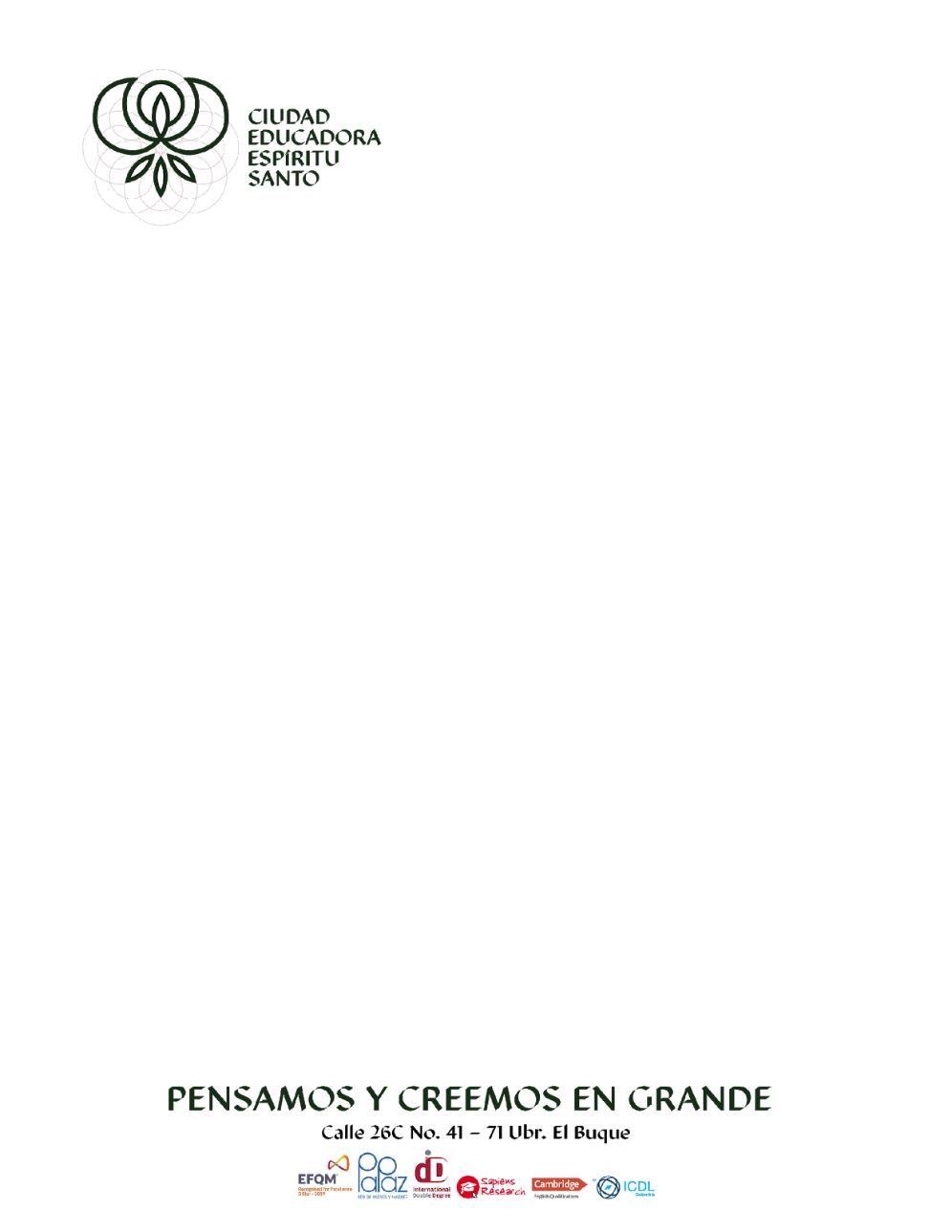 DEFINICIÓNCANTIDADPortafolio de 3 pulgadas, 3 aros tamaño carta.1 unidadSeparadores plásticos (anexados al portafolio).8 unidades Paquetes de bolsillo de acetato para guardar hojas de portafolio   1 paquete x 100Lápices de colores 1 caja x 24Lápices negros 1 cajas x 12Esfero de tinta negra gel 0.71 caja x 12Plumones 1 paquete x 12Crayolas 1 paquete x 10 o 12Marcadores permanentes punta gruesa1 paquete x 12Borrador para lápiz 1 unidadBorrador para esfero 1 unidad Tajalápiz (preferible con canequita para guardar desecho)1 unidadPaquete de hojas cuadriculadas (repuesto)2 paquetes Cartulina blanca tamaño 1/81 paquete x10Cartulina negra tamaño 1/81 paquete x 10 Cartón paja 1/8 1 paquete x 10Cartulina de diversos colores por octavo 1 paquete x 10Cartón paja ¼3 unidadesPapel iris1 blockBlock papel bond ¼ 1 unidadResmas de papel blanco tamaño carta1 unidadPlanillero1 unidadTablero pequeño en acrílico para uso con marcadores borrables 1 unidad Marcadores borrables para tablero acrílico (diferentes colores)3 unidades Pegastick (pegante en barra)1 unidadTijera punta roma 1 unidadRegla de 30 cm1 unidadCintra transparente ancha 1 unidadCinta de enmascarar ancha1 unidadPincel de pelo suave plano #161 unidadPincel de pelo suave plano #141 unidadPincel de pelo suave plano #121 unidad Pintura acrílico color negro por 59 ml 1 frasco Pintura acrílico color blanco por 59 ml 2 frascos Pintura acrílico color amarillo (primario) por 59 ml 2 frascos Plastilina 1 cajaRevista de farándula 1 unidad Sketchbook o Bitácora de argollado grande, para arte sin rayas ni cuadrícula 1 unidad Papel pergamino grueso (tamaño carta /oficio)1 block Delantal antifluido para arte  1 unidad Sistema de audífono con micrófono  de uso personal 1 unidad Área DEFINICIÓNCANTIDADESPAÑOL Fantasía: Escritura y lectura. Programa letras. (marzo)1 libro + cartilla ENGLISH / ESPAÑOL/ UNIT OF INQUIRYPlataforma Learning A to Z. Se adquiere el PIN en el enlace de phidias. 1 PIN por cada estudianteMÚSICA Cartilla: El cuerpo mi primer instrumento. (Lenguaje musical 1) Se compra en febrero.1 libro MÚSICA Instrumento: (violín, viola, violonchelo o contrabajo) El instrumento se compra de acuerdo a la selección que se realiza en el mes de febrero. Esperar la recomendación de los maestros de cada instrumento quienes le proporcionarán a los padres el tamaño de acuerdo a cada niño, marca y accesorios y condiciones del instrumento.1 instrumento por niño 